Industrial Electrical 
Instrumentation TechnicianApprentice Positions
In 2019, opportunities are available for Industrial Electrical Instrumentation Technician apprentice positions at our Kwinana, Pinjarra, Wagerup Alumina Refineries.As an apprentice Electrical Instrumentation Technician, you will be learning about both the instrument and electrical equipment used for controlling the process of making alumina. Your training will involve working out in the refinery or mines on maintenance, installation and fault finding on all types of electrical/electronic and pneumatic equipment. You will learn the operation of a wide range of instruments and the principles involved in monitoring and controlling variables such as flow level, pressure, density and temperature.In addition, you will discover how electricity is generated and distributed around the refinery. You will work on a variety of equipment ranging from simple light and power installations to variable speed drives and programmable logic controllers. An integral part of your training will be reading and understanding schematic, single line electrical and process instrument drawings. Mining and refinery work is often dirty and potentially hazardous, so you will learn and follow the plant safety procedures at all times.An Electrical Instrumentation Technician is an interesting and challenging trade that allows you to move around the refinery and mine sites developing process knowledge as you progress. 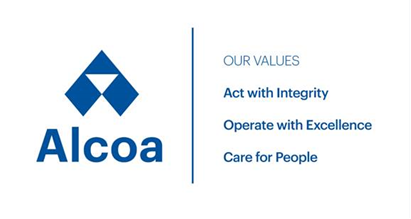 